Transition Requirements and Services:IDEA/Special Education, Vocational Rehabilitation, and Division of Developmental DisabilitiesTEXT VERSIONResponsible Agency or Agency Offering Service: IDEA: Special Education Transition Services (public education agencies, i.e., school districts and charter schools).	Who? Students eligible for special education services outlined in their individualized education program (IEP). When? By the time a student turns 16 years old; or sooner if determined by IEP team.What services might/must an individual receive?	Appropriate Measurable Post-Secondary Goals (MPG) for Employment, Education/Training and, when appropriate, Independent Living that are updated annually and based on Age Appropriate Transition Assessments, as well as Transition Activities (areas to consider: instruction, community experiences, related services, employment, post-school adult living and/or daily living skills and functional vocational evaluation), including a Course of Study that will reasonably enable the  student to meet their MPGs along with annual IEP goals that align with MPGs.Where & When? On and/or off the school campus, during school or outside of school hours.Why? Required by the IDEA. Designed to be a results-oriented process that is focused on improving academic & functional achievement from school to post-school activities, based on an individual student’s needs.Who can make a referral? Developed by the IEP team, including the student, at the individual’s high school.What do I need? Eligibility for Special Education services (work with personnel at the individual’s high school to determine eligibility).Can a youth/young adult get services from more than one agency? YES, but services cannot be duplicated.How to contact: Public education agency (i.e., school district or charter school) special education department where the student is attending school or the student’s district of residence, in some cases.Transition and Post School Outcomes:http://www.azed.gov/specialeducation/transition/ Or http://www.azed.gov/specialeducation/transition/post-school-outcomes/. Responsible Agency or Agency Offering Service: Vocational Rehabilitation: Pre-Employment Transition Service (VR/Pre-ETS).Who? Students with a disability, participating in an education program.	When?	14-22 years old.What services might/must an individual receive?	 Individual or Group: Job Exploration, Counseling, Work Based Learning, Work Readiness Training, Instruction in Self-Advocacy, Counseling on Post-Secondary & Training options.Where & When? During school hours, after school, and/or during the summer & holiday breaks.Why? Required by WIOA to ensure students with disabilities have opportunities to receive the training & other services necessary to achieve competitive integrated employment.Who can make a referral? Anyone: e.g. Self-referral, teachers, parents, friend, support or agency staff.What do I need? Documentation of a Disability (504 Plan or an IEP). NOTE: Student does not need to be a VR client to receive Pre-ETS.Can a youth/young adult get services from more than one agency? YES, but services cannot be duplicated.How to contact: General: https://des.az.gov/services/employment/rehabilitation-services/vocational-rehabilitation-vr, Pre-ETS: https://des.az.gov/services/employment/rehabilitation-services/vocational-rehabilitation-vr/pre-employment-transition. Responsible Agency or Agency Offering Service: Division of Developmental Disabilities: Transition to Employment Service (DDD/TTE).Who? Individuals must be a member of DDD & eligible for AZ Long-Term Care Services (ALTCS).When?	16 years old and older.What services might/must an individual receive?	TTE provides training in the meaning, value and demands of work and in the development of positive attitudes toward work.  The member receives individualized instruction in seventeen training modules designed to promote skill development for competitive integrated employment.Where & When? At a selected provider’s site and/or in the community. NOTE: Cannot occur during the hours when the student is attending school.Why? To ensure services are offered that support individuals moving towards competitive integrated employment.Who can make a referral? DDD Support Coordinator.What do I need? Must be a member of DDD & be eligible for AZ Long-Term Care Services (ALTCS).Can a youth/young adult get services from more than one agency? YES, but services cannot be duplicated.How to contact: General:  https://des.az.gov/services/disabilities/developmental-disabilities. TTE and other employment services: https://des.az.gov/services/disabilities/supports-services-for-eligible-individuals-with-a-developmental-disability.    
The agencies outlined in this handout offer an array of additional services not listed here. All listed requirements and/or services are based on individual eligibility determined separately by the agency listed. Created by Arizona Employment First Stakeholders.  www.azemploymentfirst.org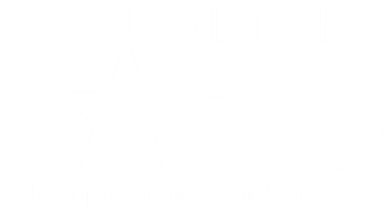 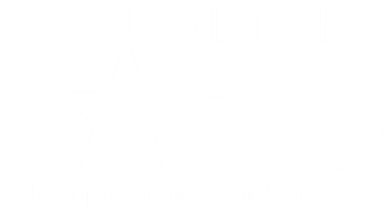 